Recycling Program Information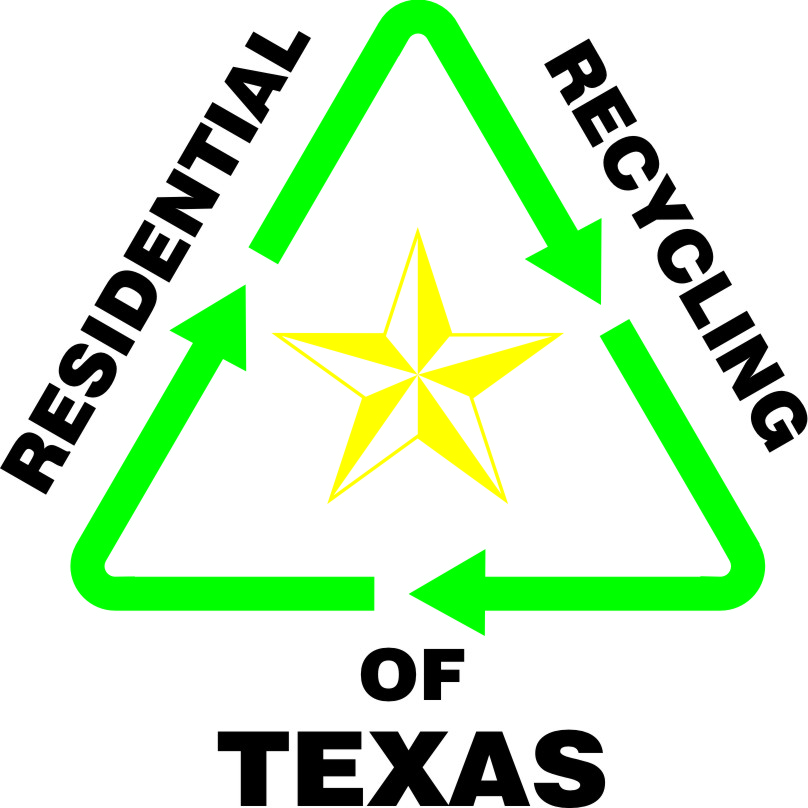 						General Information                To order a recycling bin, call 1-866-516-9805 (toll free).Regular pickup day is every FridayRecycling Emblem sticker available if you are using your own containerHolidays: New Year’s Day, Memorial Day, July 4th, Labor Day, Thanksgiving, & ChristmasTips That HelpOn windy days – put any paper or light weight items that might blow away in a trash bag (clear, white or blue – no black please) just set next to binNo need to separate items – everything can go in the bin togetherPlease leave lids off plastic containers (helps them compress better in the truck) – the lid can still go in the binPlease breakdown any larger size cardboard boxes and just set it under or beside the binPlease rinse out all containers – the residue from product can contaminate the loadAll plastics that are recyclable will have a triangle on the bottom with a number in the middle – we take #1 - # 7 (only exception is Styrofoam)Excess items can be put in a trash bag (clear, white or blue – no black please) or in any type container - just mark them as “recycling”We can send Recycling Emblem Stickers to you if you have larger containers (even trash cans)  you want to make into a recycling container Trash and recycling pickup on the same day? – it really helps if trash is on one side of the driveway and recycling on the other side of the drivewaySo Sorry – but we don’t take any type of Styrofoam products (peanuts, blocks, sheets, etc)Items RRT Can Accept for PickupPAPERNewspaper, magazines, catalogs, annual reports, paperback books, junk mailClean pizza boxes, soda and beer boxesWhite/Colored/Fax paperTelephone books, paper egg cartonsCarbonless forms, tissue/paper towel roll coresShredded paper strips CardboardCorrugated cardboard boxesCereal, food, detergent, pet food type boxesMilk/Juice paperboard cartonsSlick-coated Frozen food boxesGlass(All colors are accepted – remove lids)Wine, coke, beer bottlesFood jarsMetalSoda, juice, and beer aluminum cansTin/Steel food and pet food cansAluminum foil, disposable pie pans and traysMetal jar lidsPlastic Containers #1-7 (see other side for code descriptions)Milk, juice, and cooking oil jugs or cartonsFresh Vegetable/Fruit containersSoda/Water BottlesDish Soap, Shampoo, Lotion, Soap BottlesBleach/Detergent containersHousehold cleaning containersButter/Ice Cream tubs/ yogurt cups/ microwave traysClean plastic flower potsPrescription pill bottlesGrocery store bags, dry cleaning bags, produce bags, plastic sleeve from newspapers Styrofoam